New Material Drilling DiscussionMain troubles:Material Removal Rate calculates as rate of removed particles to all particles. As particles removes incorrectly and in highly different regime, than when drilling simple LJ material, it makes impossible to compare the drilling process in this too variants.Real parameters of loading causes very low speed of material removing. Each impact causes just a small destruction and 7-10 impacts is not enough for statistic. (надо еще раз это проверить)PointLJ MaterialBrittle Compressed (“Real”) LJ Material+-Material Crushing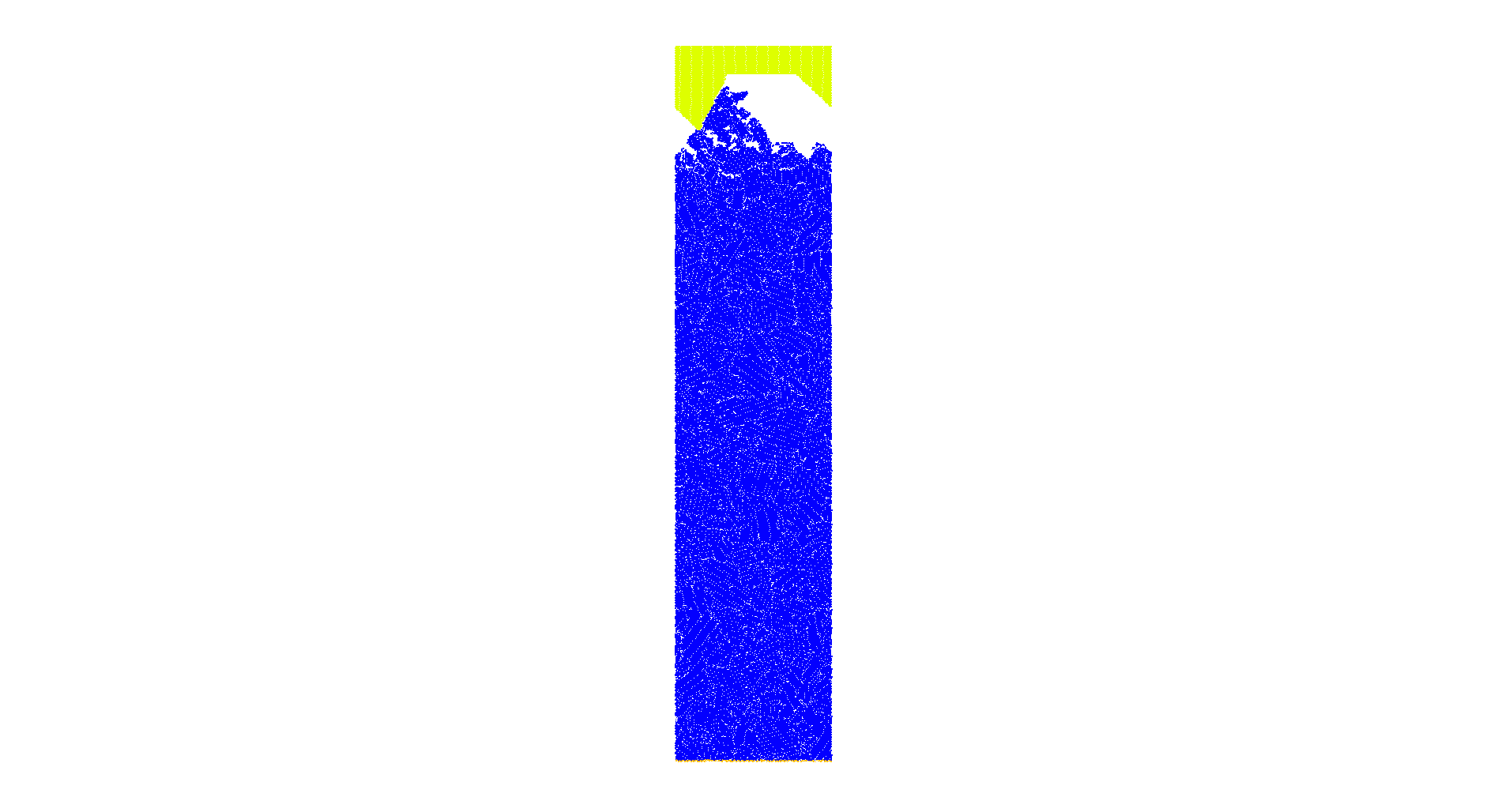 by particlesby grainsrealisticparticles do not separate and do not move awayParticles Removing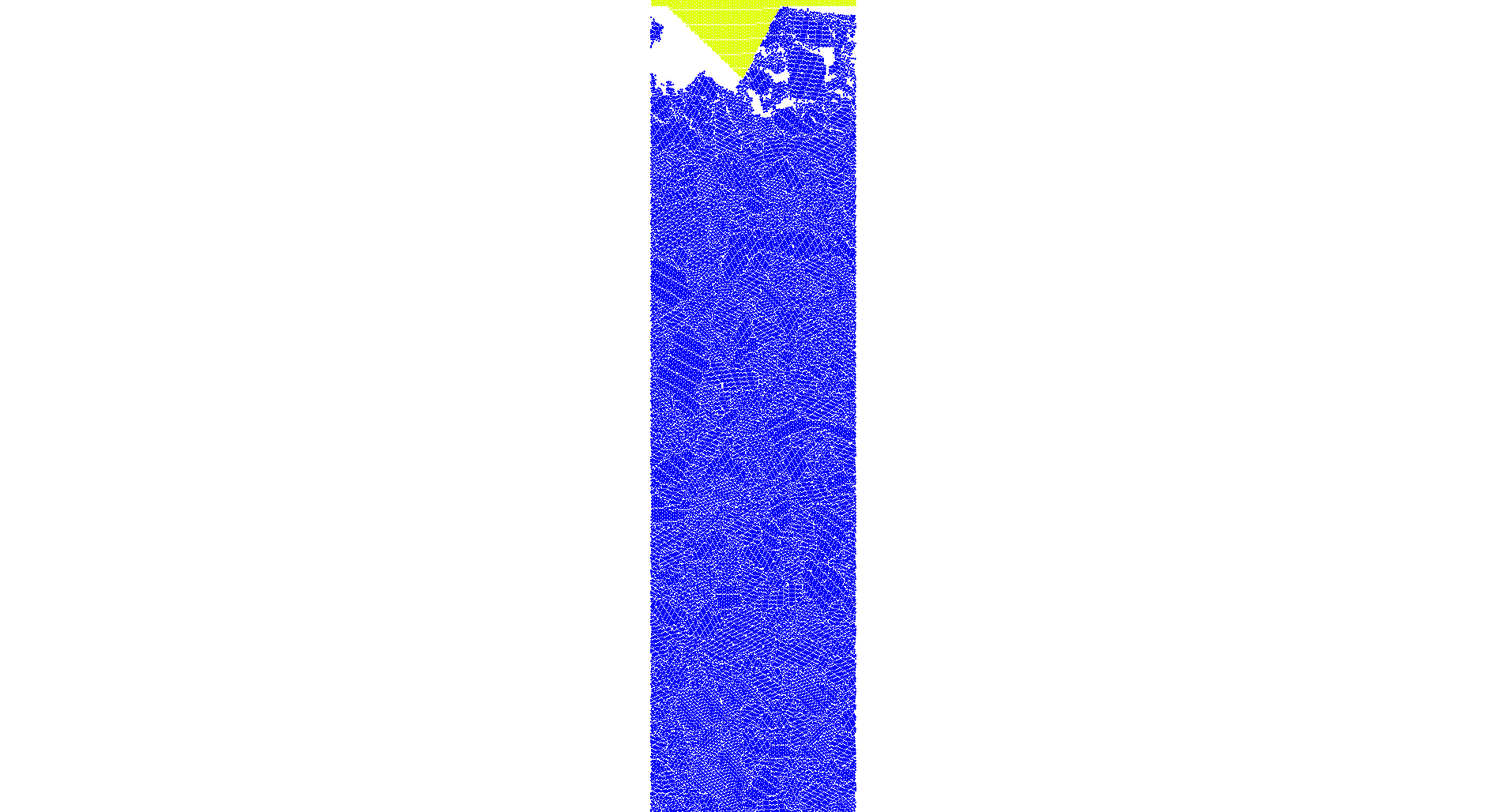 Separated particles vanishParticles near tooltip vanish, separated grains restructureno1. not realistic outwashing2. grains cannot restructure in realShearing Strength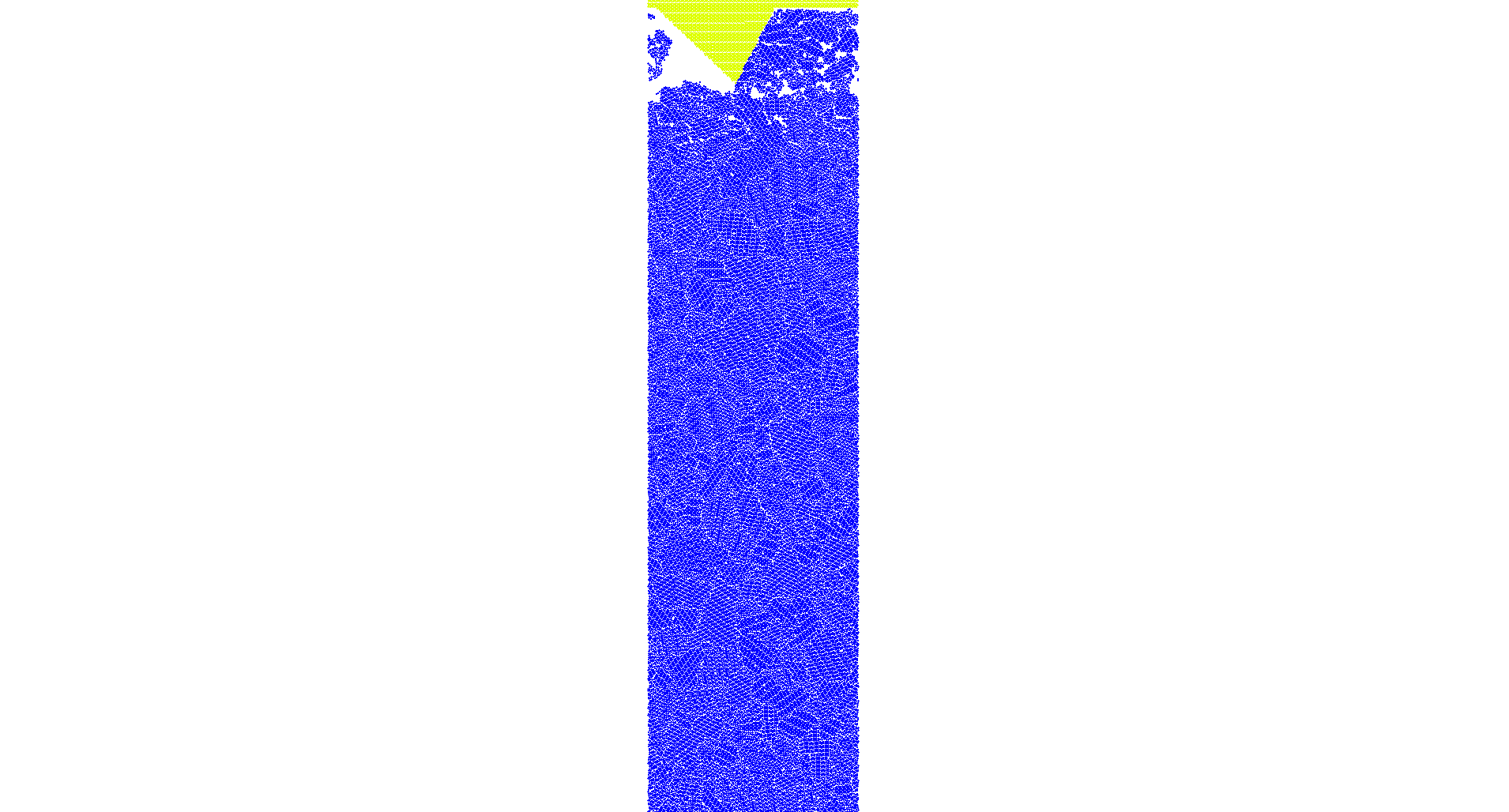 HigherLowerIn some cases tool just penetrate the material and starts rotation, causing shearing  destruction. “Real” material has lower shearing strength as a result of lower level of intergranular interactionIn some cases tool just penetrate the material and starts rotation, causing shearing  destruction. “Real” material has lower shearing strength as a result of lower level of intergranular interaction